Republika ng Pilipinas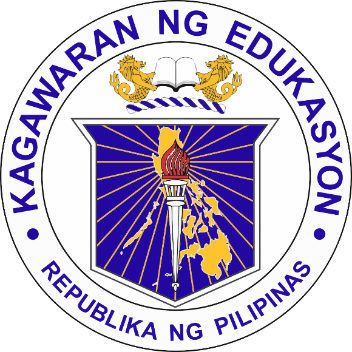 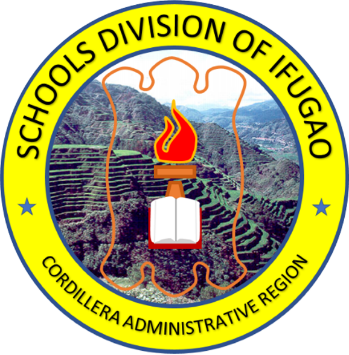 Republic of the PhilippinesKagawaran ng EdukasyonDepartment of EducationREHIYON NG CORDILLERACORDILLERA ADMINISTRATIVE REGIONSANGAY NG IFUGAOSCHOOLS DIVISION OF IFUGAOXXXXXX HIGH SCHOOLPinatunayan nito na siThis certifies thatJUAN A. DELA CRUZLearner Reference Number (LRN): xxxxxxxxxay kasiya-siyang nakatupad sa mga kinakailangan sa Kurikulum ng Junior High School na itinakdahas satisfactorily completed the requirements of the Junior High School Curriculum prescribedpara sa Mataas na Paaralan ng Kagawaran ng Edukasyon, kaya pinagkalooban siya nitongfor Secondary Schools of the Department of Education and is therefore awarded thisKATUNAYANCERTIFICATENilagdaan sa xxxxxx, Pilipinas nitong ika-______ ng ______ 2020.Signed in xxxx, Philippines on the ______ day of _________________ 2020.